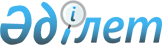 Аудандық мәслихаттың 2008 жылғы 25 желтоқсандағы "2009 жылға арналған аудандық бюджет туралы" N 14/2-04 шешіміне өзгерістер мен толықтырулар енгізу туралы
					
			Күшін жойған
			
			
		
					Оңтүстік Қазақстан облысы Түлкібас аудандық мәслихатының 2009 жылғы 13 шілдедегі N 21/1-04 шешімі. Оңтүстік Қазақстан облысы Түлкібас ауданының Әділет басқармасында 2009 жылғы 16 шілдеде N 14-14-81 тіркелді. Қолданылу мерзімінің аяқталуына байланысты шешімнің күші жойылды - Оңтүстік Қазақстан облысы Түлкібас ауданы Әділет басқармасының 2010 жылғы 26 мамырдағы N 2163/02 хатымен      Қолданылу мерзімінің аяқталуына байланысты шешімнің күші жойылды - Оңтүстік Қазақстан облысы Түлкібас ауданы Әділет басқармасының 2010.05.26 N 2163/02 хатымен.

      Қазақстан Республикасының 2008 жылғы 4 желтоқсандағы Бюджет кодексінің 109-бабы 5-тармағына, 2001 жылғы 23 қаңтардағы "Қазақстан Республикасындағы жергілікті мемлекеттік басқару және өзін өзі басқару туралы" Заңының 6-бабы 1-тармағы 1-тармақшасына сәйкес аудан әкімдігінің 2009 жылдың 07 шілдедегі N 277 хатына Түлкібас аудандық мәслихат ШЕШТІ:



      1. Түлкібас аудандық мәслихаттың 2008 жылғы 25 желтоқсандағы "2009 жылға арналған аудандық бюджет туралы" N 14/2-04 шешіміне (Нормативтік құқықтық актілерді мемлекеттік тіркеу тізілімінде 2009 жылғы 06 қаңтарда 14-14-61-нөмерімен тіркелген, 2009 жылғы 9 қаңтарда "Шамшырақ" газетінде ресми жарияланған), 2009 жылғы 16 ақпандағы "Аудандық мәслихаттың 2008 жылғы 25 желтоқсандағы "2009 жылға арналған аудандық бюджет туралы" N 14/2-04 шешіміне өзгерістер мен толықтырулар енгізу туралы" N 16/2-04 шешіміне (Нормативтік құқықтық актілерді мемлекеттік тіркеу тізілімінде 2009 жылғы 18 ақпандағы 14-14-67-нөмерімен тіркелген, 2009 жылғы 27 ақпанда "Шамшырақ" газетінің 17-18 нөмерінде ресми жарияланған), 2009 жылғы 29 сәуірдегі "Аудандық мәслихаттың 2008 жылғы 25 желтоқсандағы "2009 жылға арналған аудандық бюджет туралы" N 14/2-04 шешіміне өзгерістер мен толықтырулар енгізу туралы" N 19/1-04 шешіміне (Нормативтік құқықтық актілерді мемлекеттік тіркеу тізілімінде 2009 жылғы 30 сәуірдегі N 14-14-77 нөмерімен тіркелген, 2009 жылғы 8 мамырда "Шамшырақ" газетінің 37-38 нөмерінде ресми жарияланған) мынадай өзгерістер мен толықтырулар енгізілсін:



      1) тармақ мынадай мазмұндағы жаңа редакцияда жазылсын:

      1. Түлкібас ауданының 2009 жылға арналған аудандық бюджеті 1 қосымшаға сәйкес мынадай көлемде бекітілсін:

      1) тармақшадағы:

      1) кiрiстер – 5438974 мың теңге, оның iшiнде:

      салықтық түсiмдер – 417564 мың теңге;

      салықтық емес түсiмдер – 3629 мың теңге;

      негiзгi капиталды сатудан түсетiн түсiмдер – 15107 мың теңге;

      трансферттердiң түсiмдерi – 5002674 мың теңге;

      2) шығындар – 5445151 мың теңге;

      3) таза бюджеттiк кредит беру – 0 мың теңге;

      бюджеттік кредиттер – 0 мың теңге;

      бюджеттік кредиттерді өтеу – 0 мың теңге;

      4) қаржы активтерімен жасалатын операциялар бойынша

      сальдо – 0;

      қаржы активтерін сатып алу - 0 мың теңге;

      мемлекеттің қаржы активтерін сатудан түсетін түсімдер - 0 мың теңге;

      5) бюджет тапшылығы – -6177 мың теңге;

      6) бюджет тапшылығын қаржыландыру – 6177 мың теңге;

      қарыздар түсімі - 0 мың теңге;

      қарыздарды өтеу - 0 мың теңге;

      бюджет қаражаты қалдықтарының қозғалысы - 6177 мың теңге.



      2. Аудан әкімдігінің 2009 жылға арналған резерві 1300 мың теңге сомасында белгіленсін.



      3. Аталған шешімнің 1,4 қосымшалары осы шешімнің 1,4 қосымшаларына сәйкес жаңа редакцияда жазылсын.



      4. Осы шешім 2009 жылдың 1 қаңтарынан бастап қолданысқа енгізілсін.      Аудандық мәслихат сессиясының төрағасы     Б. Тәшімбетов

      Аудандық мәслихаттың хатшысы               С. Қалдыкөзов

Түлкібас аудандық мәслихаттың

2009 жылғы 13 шілдедегі N 21/1-04

шешіміне 1-қосымша       Түлкібас ауданының 2009 жылға арналған бюджеті

Түлкібас аудандық мәслихаттың

2009 жылғы 13 шілдедегі N 21/1-04

шешіміне 4-қосымша       2009 жылға арналған аудандық бюджеттің ауылдық поселке округтерінің шығындары 
					© 2012. Қазақстан Республикасы Әділет министрлігінің «Қазақстан Республикасының Заңнама және құқықтық ақпарат институты» ШЖҚ РМК
				санатысанатысанатысанатыСомасысыныбысыныбысыныбыішкі сыныбыішкі сыныбыАтауыІ. Кірістер54389741Салықтық түсімдер41756401Табыс салығы1502262Жеке табыс салығы15022603Әлеуметтiк салық1255541Әлеуметтiк салық12555404Меншiкке салынатын салықтар1145311Мүлiкке салынатын салықтар859103Жер салығы70934Көлiк құралдарына салынатын салық192605Бірыңғай жер салығы226805Тауарларға, жұмыстарға және қызметтерге салынатын iшкi салықтар204092Акциздер90343Табиғи және басқа ресурстарды пайдаланғаны үшiн түсетiн түсiмдер28914Кәсiпкерлiк және кәсiби қызметтi жүргiзгенi үшiн алынатын алымдар848408Заңдық мәнді іс-әрекеттерді жасағаны және (немесе) құжаттар бергені үшін оған уәкілеттігі бар мемлекеттік органдар немесе лауазымды адамдар алатын міндетті төлемдер68441Мемлекеттік баж68442Салықтық емес түсiмдер362901Мемлекеттік меншiктен түсетiн кірістер32455Мемлекеттік меншiгіндегі мүлікті жалға беруден түсетiн кірістер324504Мемлекеттік бюджеттен қаржыландырылатын, сондай-ақ Қазақстан Республикасы Ұлттық Банкінің бюджетінен (шығыстар сметасынан) ұсталатын және қаржыландырылатын мемлекеттік мекемелер салатын айыппұлдар, өсімпұлдар, санкциялар, өндіріп алулар01Мемлекеттік бюджеттен қаржыландырылатын, сондай-ақ Қазақстан Республикасы Ұлттық Банкінің бюджетінен (шығыстар сметасынан) ұсталатын және қаржыландырылатын мемлекеттік мекемелер салатын айыппұлдар, өсімпұлдар, санкциялар, өндіріп алулар006Басқа да салықтық емес түсiмдер3841Басқа да салықтық емес түсiмдер3843Негізгі капиталды сатудан түсетін түсімдер1510701Мемлекеттік мекемелерге бекітілген мемлекеттік мүлікті сату01Мемлекеттік мекемелерге бекітілген мемлекеттік мүлікті сату003Жердi және материалдық емес активтердi сату151071Жердi сату151074Трансферттердің түсімдері500267402Мемлекеттік басқарудың жоғары тұрған органдарынан түсетін трансферттер50026742Облыстық бюджеттен түсетін трансферттер5002674Функционалдық топФункционалдық топФункционалдық топФункционалдық топФункционалдық топСомасы, мың теңгеКіші функцияКіші функцияКіші функцияКіші функцияСомасы, мың теңгеБюджеттік бағдарламалардың әкiмшiсiБюджеттік бағдарламалардың әкiмшiсiБюджеттік бағдарламалардың әкiмшiсiСомасы, мың теңгеБағдарламаБағдарламаСомасы, мың теңгеАтауыСомасы, мың теңге111123II. Шығындар5 445 1511Жалпы сипаттағы мемлекеттiк қызметтер175 53801Мемлекеттiк басқарудың жалпы функцияларын орындайтын өкiлдi, атқарушы және басқа органдар144 448112Аудан мәслихатының аппараты11 038001Аудан мәслихатының қызметін қамтамасыз ету11 038122Аудан әкімінің аппараты38 233001Аудан әкімінің қызметін қамтамасыз ету38 233123Қаладағы аудан, аудандық маңызы бар қала, кент, ауыл (село), ауылдық (селолық) округ әкімінің аппараты95 177001Қаладағы ауданның, аудандық маңызы бар қаланың, кенттің, ауылдың, ауылдық округтің әкімі аппаратының қызметін қамтамасыз ету95 17702Қаржылық қызмет16 256452Ауданның қаржы бөлімі16 256001Қаржы бөлімінің қызметін қамтамасыз ету14 756003Салық салу мақсатында мүлікті бағалауды жүргізу1 50005Жоспарлау және статистикалық қызмет14 834453Ауданның экономика және бюджеттік жоспарлау бөлімі14 834001Экономика және бюджеттік жоспарлау бөлімінің қызметін қамтамасыз ету14 8342Қорғаныс8 87601Әскери мұқтаждар4 592122Аудан әкімінің аппараты4 592005Жалпыға бірдей әскери міндетті атқару шеңберіндегі іс-шаралар4 59202Төтенше жағдайлар жөніндегі жұмыстарды ұйымдастыру4 284122Аудан әкімінің аппараты4 284006Аудан ауқымындағы төтенше жағдайлардың алдын алу және оларды жою4 2844Бiлiм беру4 009 19701Мектепке дейінгі тәрбие және оқыту73 986123Қаладағы аудан, аудандық маңызы бар қала, кент, ауыл (село), ауылдық (селолық) округ әкімінің аппараты73 986004Мектепке дейінгі тәрбие ұйымдарын қолдау73 98602Бастауыш, негізгі орта және жалпы орта бiлiм беру1 999 599123Қаладағы аудан, аудандық маңызы бар қала, кент, ауыл (село), ауылдық (селолық) округ әкімінің аппараты3 531005Ауылдық (селолық) жерлерде балаларды мектепке дейін тегін алып баруды және кері алып келуді ұйымдастыру3 531464Ауданның білім беру бөлімі1 996 068003Жалпы білім беру1 932 259006Балалар үшін қосымша білім беру19 866010Республикалық бюджеттен берілетін нысаналы трансферттердің есебінен білім берудің мемлекеттік жүйесіне оқытудың жаңа технологияларын енгізу43 943099Республикалық бюджеттен берілетін нысаналы трансферттер есебінен ауылдық елді мекендер саласының мамандарын әлеуметтік қолдау шараларын іске асыру009Білім беру саласындағы өзге де қызметтер1 935 612464Ауданның білім беру бөлімі146 773001Білім беру бөлімінің қызметін қамтамасыз ету7 990005Ауданның мемлекеттік білім беру мекемелер үшін оқулықтар мен оқу-әдістемелік кешендерді сатып алу және жеткізу21 703011Өңірлік жұмыспен қамту және кадрларды қайта даярлау стратегиясын іске асыру шеңберінде білім беру объектілерін күрделі, ағымдағы жөндеу117 080467Ауданның құрылыс бөлімі1 788 839037Білім беру объектілерінің құрылысы мен қайта құрылысы1 788 8396Әлеуметтiк көмек және әлеуметтiк қамсыздандыру191 32902Әлеуметтiк көмек172 563123Қаладағы аудан, аудандық маңызы бар қала, кент, ауыл (село), ауылдық (селолық) округ әкімінің аппараты0003Мұқтаж азаматтарға үйінде әлеуметтік көмек көрсету0451Ауданның жұмыспен қамту және әлеуметтік бағдарламалар бөлімі172 563002Еңбекпен қамту бағдарламасы59 835004Ауылдық жерлерде тұратын денсаулық сақтау, білім беру, әлеуметтік қамтамасыз ету, мәдениет және спорт мамандарына отын сатып алуға Қазақстан Республикасының заңнамасына сәйкес әлеуметтік көмек көрсету3 616005Мемлекеттік атаулы әлеуметтік көмек11 390006Тұрғын үй көмегі5 183007Жергілікті өкілетті органдардың шешімі бойынша мұқтаж азаматтардың жекелеген топтарына әлеуметтік көмек13 869010Үйден тәрбиеленіп оқытылатын мүгедек балаларды материалдық қамтамасыз ету1 252014Мұқтаж азаматтарға үйде әлеуметтік көмек көрсету14 98401618 жасқа дейінгі балаларға мемлекеттік жәрдемақылар56 057017Мүгедектерді оңалту жеке бағдарламасына сәйкес, мұқтаж мүгедектерді міндетті гигиеналық құралдармен қамтамасыз етуге, және ымдау тілі мамандарының, жеке көмекшілердің қызмет көрсету6 37709Әлеуметтік көмек және әлеуметтік қамтамасыз ету саласындағы өзге де қызметтер18 766451Ауданның жұмыспен қамту және әлеуметтік бағдарламалар бөлімі18 766001Жұмыспен қамту және әлеуметтік бағдарламалар қызметін қамтамасыз ету18 311011Жәрдемақыларды және басқа да әлеуметтік төлемдерді есептеу, төлеу мен жеткізу бойынша қызметтерге ақы төлеу4557Тұрғын үй-коммуналдық шаруашылық751 03101Тұрғын үй шаруашылығы47 093467Ауданның құрылыс бөлімі47 093003Мемлекеттік коммуналдық тұрғын үй қорының тұрғын үй құрылысы (немесе) сатып алу34 526004Инженерлік коммуникациялық инфрақұрылымды дамыту және жайластыру және (немесе) сатып алуға кредит беру12 56702Коммуналдық шаруашылық683 545458Ауданның тұрғын үй -коммуналдық шаруашылығы, жолаушылар көлігі және автомобиль жолдары бөлімі290 638012Сумен жабдықтау және су бөлу жүйесінің қызмет етуі252 660030Өңірлік жұмыспен қамту және кадрларды қайта даярлау стратегиясын іске асыру шеңберінде инженерлік коммуникациялық инфрақұрылымды жөндеу және елді-мекенді көркейту37 978467Ауданның құрылыс бөлімі392 907005Коммуналдық шаруашылығын дамыту0006Сумен жабдықтау жүйесін дамыту182 776031Өңірлік жұмыспен қамту және кадрларды қайта даярлау стратегиясын іске асыру шеңберінде инженерлік коммуникациялық инфрақұрылымды дамыту210 13103Елді-мекендерді көркейту20 393123Қаладағы аудан, аудандық маңызы бар қала, кент, ауыл, ауылдық округ әкімінің аппараты18 788008Елді мекендерде көшелерді жарықтандыру5 791009Елді мекендердің санитариясын қамтамасыз ету7 394011Елді мекендерді абаттандыру және көгалдандыру5 603458Ауданның тұрғын үй-коммуналдық шаруашылығы, жолаушылар көлігі және автомобиль жолдары бөлімі1 605018Елді мекендерді абаттандыру және көгалдандыру1 6058Мәдениет, спорт, туризм және ақпараттық кеңістiк95 92301Мәдениет саласындағы қызмет25 598455Ауданның мәдениет және тілдерді дамыту бөлімі25 598003Мәдени-демалыс жұмысын қолдау25 59802Спорт29 967465Ауданның дене шынықтыру және спорт бөлімі29 967005Ұлттық және бұқаралық спорт түрлерін дамыту27 917006Аудандық деңгейде спорттық жарыстар өткізу1 680007Әртүрлі спорт түрлері бойынша аудан (облыстық маңызы бар қала) құрама командаларының мүшелерін дайындау және олардың облыстық спорт жарыстарына қатысуы37003Ақпараттық кеңiстiк24 136455Ауданның мәдениет және тілдерді дамыту бөлімі19 404006Аудандық кітапханалардың жұмыс істеуі19 404456Ауданның ішкі саясат бөлімі4 732002Бұқаралық ақпарат құралдары арқылы мемлекеттік ақпарат саясатын жүргізу4 73209Мәдениет, спорт, туризм және ақпараттық кеңiстiктi ұйымдастыру жөнiндегi өзге де қызметтер16 222455Ауданның мәдениет және тілдерді дамыту бөлімі5 187001Мәдениет және тілдерді дамыту бөлімінің қызметін қамтамасыз ету5 187456Ауданның ішкі саясат бөлімі7 065001Ішкі саясат бөлімінің қызметін қамтамасыз ету6 710003Жастар саясаты саласындағы өңірлік бағдарламаларды іске асыру355465Ауданның дене шынықтыру және спорт бөлімі3 970001Дене шынықтыру және спорт бөлімі қызметін қамтамасыз ету3 9709Отын-энергетика кешені және жер қойнауын пайдалану52 58209Отын-энергетика кешені және жер қойнауын пайдалану саласындағы өзге де қызметтер52 582467Ауданның құрылыс бөлімі52 582009Жылу-энергетикалық жүйені дамыту52 58210Ауыл, су, орман, балық шаруашылығы, ерекше қорғалатын табиғи аумақтар, қоршаған ортаны және жануарлар дүниесін қорғау, жер қатынастары23 01801Ауыл шаруашылығы16 484462Ауданның ауыл шаруашылық бөлімі16 484001Ауыл шаруашылығы бөлімінің қызметін қамтамасыз ету13 212005Алып қойылатын және жойылатын ауру жануарлардың, жануарлардан алынатын өнімдер мен шикізаттың құнын иелеріне өтеу599099Республикалық бюджеттен берілетін нысаналы трансферттер есебінен ауылдық елді мекендер саласының мамандарын әлеуметтік қолдау шараларын іске асыру2 67306Жер қатынастары6 534463Ауданның жер қатынастары бөлімі6 534001Жер қатынастары бөлімінің қызметін қамтамасыз ету4 469006Аудандық маңызы бар қалалардың, кенттердiң, ауылдардың (селолардың), ауылдық (селолық) округтердiң шекарасын белгiлеу кезiнде жүргiзiлетiн жерге орналастыру2 06511Өнеркәсіп, сәулет, қала құрылысы және құрылыс қызметі12 88802Сәулет, қала құрылысы және құрылыс қызметі12 888467Ауданның құрылыс бөлімі5 190001Құрылыс бөлімінің қызметін қамтамасыз ету5 190468Ауданның сәулет және қала құрылысы бөлімі7 698001Қала құрылысы және сәулет бөлімінің қызметін қамтамасыз ету7 698003Елді мекендер құрылысының бас жоспарын әзірлеу12Көлiк және коммуникация114 17001Автомобиль көлiгi7 568458Ауданның тұрғын үй-коммуналдық шаруашылығы, жолаушылар көлігі және автомобиль жолдары бөлімі7 568023Автомобиль жолдарының жұмыс істеуін қамтамасыз ету7 56809Көлік және коммуникациялар саласындағы өзге де қызметтер106 602458Ауданның тұрғын үй-коммуналдық шаруашылығы, жолаушылар көлігі және автомобиль жолдары бөлімі106 602008Өңірлік жұмыспен қамту және кадрларды қайта даярлау стратегиясын іске асыру шеңберінде аудандық маңызы бар автомобиль жолдарын, қала және елді-мекендер көшелерін жөндеу және ұстау106 60213Басқалар10 59903Кәсіпкерлік қызметті қолдау және бәсекелестікті қорғау4 271469Ауданның кәсіпкерлік бөлімі4 271001Кәсіпкерлік бөлімі қызметін қамтамасыз ету4 27109Басқалар6 328452Ауданның қаржы бөлімі1 300012Ауданның жергілікті атқарушы органының резерві1 300453Ауданның экономика және бюджеттік жоспарлау бөлімі0003Жергілікті бюджеттік инвестициялық жобалардың (бағдарламалардың) техникалық-экономикалық негіздемелерін әзірлеу және оған сараптама жүргізуЖергілікті бюджеттік инвестициялық жобалардың (бағдарламалардың) техникалық-экономикалық негіздемелерін әзірлеу және оған сараптама жүргізу458Ауданның тұрғын үй-коммуналдық шаруашылығы, жолаушылар көлігі және автомобиль жолдары бөлімі5 028001Тұрғын үй-коммуналдық шаруашылығы,жолаушылар көлігі және автомобиль жолдары бөлімінің қызметін қамтамасыз ету5 02815Трансферттер001Трансферттер0452Ауданның қаржы бөлімі0006Нысаналы трансферттерді қайтару0ІІІ. Таза бюджеттік кредит беру0Бюджеттік кредит беру0Бюджеттік кредиттер0Бюджеттік кредиттерді өтеу0СанатыСанатыСанатыСанатыСанатыСомасы, мың теңгеСыныбыСыныбыСыныбыСыныбыСомасы, мың теңгеIшкi сыныбыIшкi сыныбыIшкi сыныбыСомасы, мың теңгеЕрекшелігіЕрекшелігіСомасы, мың теңгеАтауыСомасы, мың теңгеІV. Қаржы активтерімен жасалатын операциялар бойынша сальдо0Қаржы активтерін сатып алу0Мемлекеттің қаржы активтерін сатудан түсетін түсімдер0V. Бюджет тапшылығы-6 177VI. Бюджет тапшылығын қаржыландыру6 177СанатыСанатыСанатыСанатыСанатыСомасы, мың теңгеСыныбыСыныбыСыныбыСыныбыСомасы, мың теңгеIшкi сыныбыIшкi сыныбыIшкi сыныбыСомасы, мың теңгеЕрекшелігіЕрекшелігіСомасы, мың теңгеАтауыСомасы, мың теңге7Қарыздар түсімі001Мемлекеттік ішкі қарыздар02Қарыз алу келісім шарттары003Ауданның (облыстық маңызы бар қаланың) жергілікті атқарушы органы алатын қарыздарАуданның (облыстық маңызы бар қаланың) жергілікті атқарушы органы алатын қарыздарФункционалдық топФункционалдық топФункционалдық топФункционалдық топФункционалдық топСомасы, мың теңгеКіші функцияКіші функцияКіші функцияКіші функцияСомасы, мың теңгеБюджеттік бағдарламалардың әкiмшiсiБюджеттік бағдарламалардың әкiмшiсiБюджеттік бағдарламалардың әкiмшiсiСомасы, мың теңгеБағдарламаБағдарламаСомасы, мың теңгеАтауыСомасы, мың теңге16Қарыздарды өтеу001Қарыздарды өтеу0452Ауданның қаржы бөлімі0009Жергілікті атқарушы органдардың борышын өтеуСанатыСанатыСанатыСанатыСанатыСомасы, мың теңгеСыныбыСыныбыСыныбыСыныбыСомасы, мың теңгеIшкi сыныбыIшкi сыныбыIшкi сыныбыСомасы, мың теңгеЕрекшелігіЕрекшелігіСомасы, мың теңгеАтауыСомасы, мың теңге8Бюджет қаражаты қалдықтарының қозғалысы6 17701Бюджет қаражаты қалдықтары6 1771Бюджет қаражатының бос қалдықтары6 17701Бюджет қаражатының бос қалдықтары6 177Функционалдық топФункционалдық топФункционалдық топФункционалдық топФункционалдық топСомасы, мың теңгеКіші функцияКіші функцияКіші функцияКіші функцияСомасы, мың теңгеБюджеттік бағдарламалардың әкiмшiсiБюджеттік бағдарламалардың әкiмшiсiБюджеттік бағдарламалардың әкiмшiсiСомасы, мың теңгеБағдарламаБағдарламаСомасы, мың теңгеАтауыСомасы, мың теңге1111231Жалпы сипаттағы мемлекеттiк қызметтер көрсету95 17701Мемлекеттiк басқарудың жалпы функцияларын орындайтын өкiлдi, атқарушы және басқа органдар95 177123Қаладағы аудан, аудандық маңызы бар қала,кент,ауыл, ауылдық округ әкімінің аппараты95 177001Қаладағы ауданның, аудандық маңызы бар қаланың,кенттің, ауылдың, ауылдық округ әкімі аппаратының қызметін қамтамасыз ету95 177Жергілікті органдардың аппараттары95 177оның ішінде:Балықты ауыл округі7 281Майлыкент ауыл округі8 162Түлкібас поселкелік округ7 916Шақпақ ауыл округі5 501Машат ауыл округі5 815Жабағылы ауыл округі5 607Тастұмсық ауыл округі5 291Рысқұлов ауыл округі6 977Мичурин ауыл округі6 709Кемербастау ауыл округі5 502Арыс ауыл округі5 219Акбиік ауыл округі5 437Жаскешу ауыл округі6 777Келтемашат ауыл округі5 556Састөбе поселкелік округ7 4274Бiлiм беру77 51701Мектепке дейінгі тәрбие және оқыту73 986123Қаладағы аудан, аудандық маңызы бар қала, кент, ауыл, ауылдық округ әкім аппараты73 986004Мектепке дейінгі тәрбие ұйымдарының қызметін қамтамасыз ету73 986оның ішінде:Майлыкент ауыл округі29 163Түлкібас поселкелік округ10 110Шақпақ ауыл округі11 668Жаскешу ауыл округі13 045Састөбе поселкелік округ10 00002Жалпы бастауыш, жалпы негізгі, жалпы орта бiлiм беру3 531123Қаладағы аудан, аудандық маңызы бар қала, кент, ауыл, ауылдық округ әкім аппараты3 531005Ауылдық (селолық) жерлерде балаларды мектепке дейін тегін алып баруды және кері алып келуді ұйымдастыру3 531оның ішінде:Балықты ауыл округі314Шақпақ ауыл округі365Жабағылы ауыл округі314Мичурин ауыл округі157Састөбе поселкелік округ394Машат ауыл округі120Кемербастау ауыл округі767Түлкібас поселкелік округ700Майлыкент ауыл округі4007Тұрғын үй-коммуналдық шаруашылық18 78803Елді мекендерді көркейту18 788123Қаладағы аудан, аудандық маңызы бар қала, кент, ауыл, ауылдық округ әкімінің аппараты18 788008Елді мекендердегі көшелерді жарықтандыру5 791оның ішінде:Балықты ауыл округі138Майлыкент ауыл округі1 830Түлкібас поселкелік округ400Шақпақ ауыл округі136Машат ауыл округі160Жабағылы ауыл округі822Тастұмсық ауыл округі160Рысқұлов ауыл округі214Мичурин ауыл округі160Кемербастау ауыл округі190Арыс ауыл округі160Акбиік ауыл округі160Жаскешу ауыл округі971Келтемашат ауыл округі120Састөбе ауыл округі170009Елді мекендердің санитариясын қамтамасыз ету7 394оның ішінде:Балықты ауыл округі371Майлыкент ауыл округі1 887Түлкібас поселкелік округ519Шақпақ ауыл округі480Машат ауыл округі360Жабағылы ауыл округі288Тастұмсық ауыл округі320Рысқұлов ауыл округі450Мичурин ауыл округі330Кемербастау ауыл округі520Арыс ауыл округі289Акбиік ауыл округі350Жаскешу ауыл округі330Келтемашат ауыл округі350Састөбе ауыл округі550011Елді мекендерді абаттандыру және көгалдандыру5 603оның ішінде:Балықты ауыл округі311Майлыкент ауыл округі791Түлкібас поселкелік округ585Шақпақ ауыл округі400Машат ауыл округі339Жабағылы ауыл округі376Тастұмсық ауыл округі300Рысқұлов ауыл округі396Мичурин ауыл округі294Кемербастау ауыл округі300Арыс ауыл округі227Акбиік ауыл округі284Жаскешу ауыл округі226Келтемашат ауыл округі274Састөбе ауыл округі500